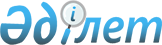 О переименовании Белогорского аульного округа Хобдинского района в Бестауский сельский округCовместное постановление Акимата Актюбинской области от 11 июля 2007 года N 213 и решение Маслихата Актюбинской области от 11 июля 2007 года N 391. Зарегистрировано Департаментом юстиции Актюбинской области 23 июля 2007 года N 3222      Сноска. В заголовке и по всему тексту слова "Бестауский аульный" заменены словами "Бестауский сельский" постановлением акимата Актюбинской области от 11.12.2015 № 452 и решением Актюбинского областного маслихата от 11.12.2015 № 359 (вводится в действие по истечении десяти календарных дней после дня их первого официального опубликования).

      В соответствии со статьей 11 Закона Республики Казахстан "Об административно-территориальном устройстве Республики Казахстан", с учетом предложений Хобдинского районного маслихата и акимата, областной ономастической комиссии акимат области ПОСТАНОВЛЯЕТ и областной маслихат РЕШАЕТ:

      1. Переименовать Белогорский аульный округ Хобдинского района в Бестауский сельский округ. 

      2. Настоящее постановление и решение вводится в действие по истечении десяти календарных дней со дня официального опубликования.


					© 2012. РГП на ПХВ «Институт законодательства и правовой информации Республики Казахстан» Министерства юстиции Республики Казахстан
				
      Аким области

      Председатель сессии областного маслихата
